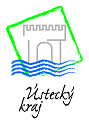 Program obnovy venkova Ústeckého kraje 2018 – výzva č. 2I. ProgramCíl programuPodpořit organizační a ekonomické podmínky k podnícení obyvatel venkova a samospráv obcí k tomu, aby se vlastními silami snažili o harmonický rozvoj zdravého životního prostředí na venkově, udržování přírodních a kulturních hodnot venkovské krajiny a rozvoj ekologicky nezávadného hospodářství, jmenovitě o: - rozvoj infrastruktury, ekonomických, sociálních, vzdělávacích a kulturních aktivit, které rozšíří nabídku pracovních příležitostí a možnosti obživy ve venkovských oblastech a povedou k vyšší diverzifikaci venkovské ekonomiky, zvýší úroveň vzdělanosti a kvalitu společenského života jako předpokladu pro zvýšení atraktivity venkova pro trvalé bydlení.- zhodnocení kulturně historického potenciálu obcí a zachování krajiny a kvalitního přírodního prostředí jako předpokladu pro rozvoj cestovního ruchu a zajištění kvalitní rekreace pro obyvatele i návštěvníky- koncepční rozvoj obce na základě rozvojových dokumentů obce či mikroregionu a realizací vzájemně provázaných a navazujících akcíVymezení oblastí podpory a zaměření projektů Oblast podpory: 2 Chodníky a místní komunikaceJedním z největších problémů malých obcí, který nejsou schopni uspokojivě řešit ze svých rozpočtů je špatný stav místních komunikací. Tento problém je bariérou pro zlepšování stavu prostředí v obcích a negativně tak působí na rozvoj podnikání a atraktivitu bydlení pro mladé lidi.Cílem výzvy č. 2 programu je finanční dotací podpořit schopnost malých obcí stav místních komunikací zlepšit.V rámci této výzvy budou podporovány:opravy povrchů stávajících místních komunikací III. třídyzměnu současných místních komunikací III. třídy s nezpevněným povrchem na zpevněný v zastavěném území obce  Požadavky při podání žádosti:pozemky na nichž se komunikace nachází, musí být ve vlastnictví obce, nebo k pozemkům musí mít obec právo užívání pro účely místní komunikace min. na dobu 5 let od ukončení projektu. U pozemků ve vlastnictví ČR – Státní pozemkový úřad (SPÚ) je nutný alespoň souhlas s realizací od SPÚ. Monitorovací ukazatele programuNa základě následujících kritérií bude program následně zhodnocen. Finanční rámec programuFinančním rámcem programu se rozumí celkový objem finančních prostředků určených pro realizaci podpory ve vymezených oblastech podpory. Podpora je poskytována z Regionálního podpůrného fondu Ústeckého kraje. Na přidělení podpory není právní nárok.Celkový finanční rámec Programu obnovy venkova Ústeckého kraje 2018 – výzva č. 2 činí 10 mil. Kč.  Druh a výše podporyPodpora bude poskytnuta formou nenávratné dotace na úhradu přímých nákladů spojených s realizací projektů podle předložených žádostí. Podporu podle tohoto programu nelze kombinovat s podporou z jiných programů Ústeckého kraje. Majetek, na který byla přidělena podpora, nesmí být převeden minimálně po dobu 3 roky. Spoluúčast musí být uhrazena z vlastních prostředků žadatele.Intenzita podporyIntenzita podpory, tedy maximální výše spoluúčasti kraje na celkových uznatelných výdajích projektu činí 50%Časový rámec programu  II. VymezeníPříjemci podpory a lokalizace projektůPříjemcem dotace může být pouze obec do 3 000 obyvatel, která nedostala dotaci na opravu místní komunikace z první výzvy POV ÚK 2018. Každá obec může podat maximálně jednu žádost. Územní vymezeníPodpořeny mohou být pouze projekty realizované v územním obvodu obcí, které se nacházejí na území Ústeckého kraje. Vymezení vhodných nákladůZ prostředků programu lze uhradit pouze náklady nutné pro realizaci projektu. Náklady projektu musí být uvedeny ve smlouvě o poskytnutí dotace a musí vzniknout a být hrazeny během realizace projektu a to nejdříve od 1. 7. 2018 do termínu ukončení projektu max. dle čl. 7 Zásad (bude doloženo protokolem o předání a převzetí díla).Realizací projektu může vzniknout pouze majetek obce. Náklady projektu musí být skutečně vynaloženy a zachyceny v účetnictví na účetních dokladech příjemce podpory pod účelovým znakem stanoveným administrátorem programu, být identifikovatelné a ověřitelné a podložené prvotními podpůrnými doklady. Všechny doklady budou označeny větou: Podporováno Ústeckým krajem + číslo smlouvy.Z prostředků programu lze hradit a do celkových nákladů projektu lze zahrnout pouze náklady:náklady vyplývající ze smluv uzavřených s dodavateli za dodržení následujících podmínek - s dodavateli bude uzavřena smlouva, ve které budou specifikovány aktivity a jejich rozsah včetně přehledu uznatelných nákladů. Postup pro uzavírání dodavatelských smluv se bude řídit zákonem č. 134/2016 Sb., o veřejných zakázkáchZ prostředků programu nelze hradit:osobní náklady cestovné náklady na záruky, pojištění, úroky, bankovní a správní poplatky, kursové ztráty,provozní náklady příjemce vč. nákladů na administraci, údržbu, půjčovné, nájem, telefonní poplatky,dovozní přirážky,celní a správní poplatky,pokuty a penáleDPH, pokud má příjemce nárok na uplatnění vrácení této daně (DPH jasně stanovit již v žádosti)III. Žádost o podporuFormulář žádosti a podpůrné dokladyŽadatel o podporu z Programu obnovy venkova Ústeckého kraje 2018 – výzva č. 2 zapíše žádost do programu Kevis a současně předloží kompletně a správně vyplněnou a statutárním zástupcem podepsanou žádost o podporu v tištěné podobě včetně případné přílohy (dle požadavků jednotlivých OP).Postup při zápisu do programu Kevis je uveden v příloze č.1 těchto pokynů.Podmínkou zařazení projektu do hodnocení je vyplnění žádosti v programu Kevis i zaslání tištěné a podepsané žádosti.Údaje uvedené v tištěné žádosti o podporu jsou pro žadatele závazné. Místo a způsob doručeníŽádost musí být podatelně předána osobně, datovou schránkou nebo doporučeně poštou. Místo doručení žádostí o podporu je podatelna Krajského úřadu Ústeckého kraje.Termín podáníŽádost musí být doručena nejpozději do 29. 6. 2018 do 12.00 hodin. Všechny žádosti doručené po tomto termínu budou vyřazeny z dalšího hodnocení. Rozhoduje razítko podatelny krajského úřadu. Do stejného termínu musí být proveden zápis žádosti do programu Kevis.Další informaceKrajský úřad Ústeckého krajeOdbor regionálního rozvojeVelká Hradební 3118/48, 400 02 Ústí nad LabemTel :  47 56 57 602, 47 56 57 510Fax:  47 52 00 245E-mail: cervinkova.j@kr-ustecky.cz   www.kr-ustecky.cz  Potvrzení příjmuPřijaté žádosti budou zveřejněny na internetových stránkách Ústeckého kraje.Kritéria pro hodnocení žádostí o podporuZákladním předpokladem pro další hodnocení žádosti je splnění základních podmínek programu.Splnění základních podmínek programu bude zkontrolováno odborem regionálního rozvoje, při jejich nedodržení  je žádost o podporu vyřazena z dalšího hodnocení. Žádosti podané do 16. 6. 2018, u kterých bude zjištěno nedodržení základních podmínek programu, mohou být, na základě výzvy odboru regionálního rozvoje zaslané e-mailem, opraveny do 7 kalendářních dnů od doručení výzvy.      Hodnocení žádostí o podporu provádí Pracovní skupina pro výběr projektů podle následujících kritérií. Která jsou seřazena sestupně dle důležitosti: Počet obyvatel místní části, ve které bude projekt realizován. Přednost má menší počet obyvatel. Informace o rozhodnutí o poskytnutí podporyŽadatelé budou o rozhodnutí o poskytnutí dotace informováni prostřednictvím internetových stránek Ústeckého kraje. Podmínky pro realizaci projektu a platební podmínkyPlatební podmínky pro realizaci projektu a platební podmínky se řídí ustanoveními Zásad pro poskytování podpory z Regionálního podpůrného fondu Ústeckého kraje (dále Fond) a ustanoveními smlouvy o poskytnutí dotace.Na základě rozhodnutí příslušného orgánu kraje o poskytnutí podpory uzavře Ústecký kraj s žadatelem písemnou smlouvu o poskytnutí dotace dle obecně platných předpisů. Smlouvu za kraj podepíše hejtman.Před podpisem smlouvy o poskytnutí podpory žadatel předloží nejpozději do 15. 3. 2019 administrátorovi:ověřené kopie stavebního povolení nebo kopie ohlášení stavebnímu úřadu nebo čestné prohlášení starost(k)y obce, že stavební povolení ani ohlášení dílo nevyžaduje,usnesení Zastupitelstva obce o zajištěném spolufinancovánírozpočet projektu na formuláři, který bude přílohou vyhlášení programu.fotodokumentaci původního stavuPokud nebudou žadatelem předloženy doklady potřebné pro uzavření smlouvy do 15. 3. 2019, nebude dotace poskytnuta.Podpora bude poskytována formou účelové dotace na úhradu faktur vzniklých v souvislosti s realizací projektu. Čerpání prostředků je možné až po uzavření smlouvy o poskytnutí finanční podpory a prokázání vložení vlastních prostředků žadatele do realizace projektu. Peněžní prostředky se převádějí bezhotovostně na účet příjemce.Dotace bude převáděna na účet příjemce na základě průběžné nebo závěrečné zprávy, kterou příjemce zašle s doložením účetních dokladů odboru regionálního rozvoje Krajského úřadu Ústeckého kraje. S žádostí o platbu předloží zaúčtování faktur. Po obdržení dotace příjemce zašle konečné zaúčtování dotace.Příjemce podpory je povinen poskytnuté prostředky z dotace použít v souladu se smlouvou a k účelu, na který mu byly poskytnuty. Způsob použití a vyúčtování podpory podléhají kontrole orgánů Ústeckého kraje. Po ukončení projektu předloží příjemce podpory závěrečnou zprávu, ve které uvede vlastní hodnocení projektu především z hlediska jeho prokazatelných dopadů na splnění cílů rozvojového programu. Vyúčtování a závěrečná zpráva bude podána nejpozději do 30 dnů po ukončení projektu (dle předávacího protokolu) na odbor regionálního rozvoje Krajského úřadu Ústeckého kraje. Ukončením projektu se rozumí prokazatelné uzavření všech aktivit akce v souladu se smlouvou o poskytnutí finanční podpory a jejími případnými dodatky. Tuto skutečnost je třeba doložit kromě vlastních výstupů akce též ověřitelnými průkazy dosažení cílů akce (např. předávacím protokolem,  fotodokumentací apod.).Příjemce podpory je povinen označit originální účetní doklady číslem smlouvy o poskytnutí dotace a textem, že projekt je spolufinancován Ústeckým krajemOdpovědnost za realizaci podpory - garant programuOdbor regionálního rozvoje Krajského úřadu Ústeckého kraje.Pracovní skupina pro výběr projektůHodnocení projektů bude provádět Pracovní pro výběr projektů Programu obnovy venkova Ústeckého kraje. Hodnocení provádí na společném jednání podle hodnotících kritérií dle čl.  doporučuje Radě Ústeckého kraje žádosti pro přiznání dotace k projednání. Výsledky hodnocení pracovní skupiny budou zveřejněny na webu kraje.Administrace programuAdministraci Programu zajišťuje odbor regionálního rozvoje Krajského úřadu Ústeckého kraje, Velká Hradební 48, 400 02 Ústí nad Labem. Kontakty: Jana Červinková, tel.: 475657602, e-mail: cervinkova.j@kr-ustecky.cz  	     Ing. , tel.: 475657510, e-mail: svoboda.j@kr-ustecky.cz  Přílohy:  1. Postup při zápisu žádosti do programu Kevis               2. Formulář žádosti 	   5. Formulář rozpočtu projektu  	   6. Formulář závěrečné zprávyMinimální výše dotace 100 000,-Kč  Maximální výše dotace 1 000 000,- Kčvyhlášení programu30. 4. 2018předkládání projektů30. 5. – 29. 6. 2018výběr projektů pracovní skupinou pro výběr projektůČervenec 2018projednání radou krajeSrpen 2018rozhodnutí zastupitelstva o poskytnutí podporyZáří 2018zveřejnění výsledkůZáří 2018dokončení projektů do: 31. 8. 2019      hodnocení programu do: 31. 12. 2019Základní podmínky programuMísto a termín podání žádosti Doručení žádosti požadovaným způsobem Soulad žadatele s vymezením příjemců podpory Požadovaná výše dotace Minimální spoluúčast žadatele Umístění projektu 